Ata da Centésima trigésima sexta Reunião Plenária Ordinária do Conselho de Arquitetura e Urbanismo do Amapá – CAU/APÀs dez horas e vinte e cinco minutos do dia vinte e seis de junho de dois mil e vinte e três, na sala virtual do CAU/AP, reuniram-se Presidente do CAU/AP Welton Barreiros Alvino, o Conselheiro Estadual Renato Rêgo Ribeiro, o Conselheiro Estadual Adailson Oliveira Bartolomeu, a Conselheira Estadual Géssica Nogueira dos Santos, a Conselheira Estadual Jakeline Monard Gomes Nascimento, a Conselheira estadual Géssica Vilhena Amoras, a Conselheira estadual Juliane Gonçalves da Silva, o Conselheiro Suplente Anderson Matos da Costa Lima, a Gerente Técnica Flávia Wayne Severino e a Assessora Jurídica Viviane Linhares. O Presidente do CAU/AP iniciou a reunião plenária ordinária após a confirmação de quórum. Cumprimentando os presentes, e por consulta e aprovação dos presentes, ficou facultado a execução do hino nacional. Logo em seguida, o presidente iniciou comentando sobre a reforma da sede do CAU/AP que está em fase de finalização, e faltando alguns ajustes para que em breve as atividades possam ser realizadas em um novo espaço, com mais acessibilidade e mais conforto para os profissionais, os servidores e a sociedade em geral. Passando para o próximo item de pauta, o presidente comentou que sobre a proposta do CAU/RS, a qual sugeriu o valor na tabela fipe, mas que em virtude da possibilidade de aquisição do terreno ao lado da atual sede do CAU/AP, inviabiliza a aquisição do veículo Toyota etios para compor a frota do Amapá, neste sentido, iremos proceder com os trâmites para a devolução ao CAU de origem o referido veículo. Passando para o próximo item de pauta sobre os relatos do encontro com a Ordem dos Arquitetos da França, a Conselheira Géssica comentou que houveram alguns pontos em destaque para a visita que ocorrerá em Macapá, dentre eles a mesma destacou: - Discussões sobre a identificação e uso de materiais de origem biológica em nossos respectivos territórios, também o aspecto comercial e normativo dos materiais, bem como a identificação dos impostos elaborados em caso de importação em nosso território, e visita a escolas de arquitetura, para conhecer seu programa e ver como poderíamos integrar estudantes da Guiana em seu currículo de arquitetura, e trabalhar em possíveis equivalências. A Conselheira comentou que no decorrer desse semestre as tratativas para a visita serão avaliadas para que em breve essa parceria entre as duas ordens seja celebrada. Nada mais a tratar, o Presidente encerrou a reunião às onze horas e vinte e três minutos. Eu, Aline Aguiar Rodrigues, Secretária Geral do CAU/AP, lavrei a presente ata que segue assinada por mim, pelo Presidente do CAU/AP, Welton Barreiros Alvino e pelos demais Conselheiros presentes na Plenária.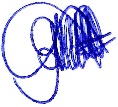 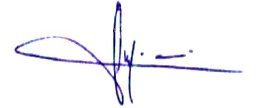 WELTON BARREIROS ALVINO Presidente do CAU/APALINE AGUIAR RODRIGUESSecretária Geral do CAU/AP